17.11.2021  № 2040О внесении изменений в Примерное Положение об оплате труда работников муниципальных учреждений города Чебоксары, занятых в сфере транспортного и хозяйственного обслуживания органов местного самоуправления города Чебоксары, утвержденное постановлением  администрации города Чебоксары от 28.02.2020 № 416В целях упорядочения системы оплаты работников муниципальных учреждений города Чебоксары, занятых в сфере транспортного и хозяйственного обслуживания органов местного самоуправления города Чебоксары, администрация города Чебоксары п о с т а н о в л я е т:1. Внести в Примерное Положение об оплате труда работников муниципальных учреждений города Чебоксары, занятых в сфере транспортного и хозяйственного обслуживания органов местного самоуправления города Чебоксары, утвержденное постановлением  администрации города Чебоксары от 28.02.2021 № 416 (далее – Положение), следующие изменения:1.1. Пункт 4.4 раздела IV «Стимулирующие выплаты» изложить в следующей редакции:«4.4. Стимулирующая надбавка за стаж непрерывной работы  в учреждении устанавливается работникам учреждения в следующих рекомендуемых размерах (далее – надбавка за стаж работы):Надбавка за стаж  работы работникам устанавливается приказом (распоряжением) работодателя в зависимости от общего времени работы в данном муниципальном учреждении.Надбавка за стаж работы рабочим (контролеры КПП) и рабочим (отдельные категории)  не выплачивается.Надбавка за стаж работы выплачивается со дня возникновения у работника права на ее назначение или изменение ее размера. Если право на назначение или изменение размера надбавки за стаж работы наступило в период нахождения работника в отпуске без сохранения заработной платы, а также в период его временной нетрудоспособности, выплата надбавки в новом размере производится после окончания отпуска, временной нетрудоспособности.Если право на назначение или изменение размера надбавки за стаж работы наступило в период, когда за работником сохраняется средний заработок (во время очередного ежегодного отпуска, командировки, при переподготовке или повышении квалификации с отрывом от работы в образовательном учреждении и в других случаях, предусмотренных Трудовым кодексом Российской Федерации), ему устанавливается указанная надбавка с момента наступления этого права и производится соответствующий перерасчет среднего заработка.При увольнении работника надбавка за стаж работы начисляется пропорционально отработанному времени, и ее выплата производится при окончательном расчете.».1.2. Раздел VIII «Формирование фонда оплаты труда» изложить в следующей редакции:«Фонд оплаты труда работников учреждения формируется на календарный год исходя из объема субсидии, поступающей в установленном порядке учреждению из бюджета города Чебоксары, и средств, поступающих от приносящей доход деятельности, исходя из следующих значений (в расчете на год):      ».2. Настоящее постановление вступает в силу со дня его официального опубликования и распространяется на правоотношения, возникшие с 01.10.2021.3. Контроль за исполнением настоящего постановления возложить на заместителя главы администрации города Чебоксары – руководителя аппарата А.Н. Петрова.И.о. главы администрации города Чебоксары			    					 А.Н. ПетровЧăваш РеспубликиШупашкар хулаАдминистрацийěЙЫШĂНУ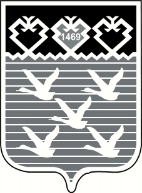 Чувашская РеспубликаАдминистрациягорода ЧебоксарыПОСТАНОВЛЕНИЕпри стаже работы в учреждениив процентахот 1 года до 5 лет10от 5 до 10 лет15от 10 до 15 лет20выше 15 лет30№№Составляющие фонда оплаты труда Количество должностных окладов, предусматриваемых при формировании фонда оплаты труда РуководителиРуководителиРуководителиРуководители11Должностной оклад1222Единовременная выплата при предоставлении ежегодного оплачиваемого отпуска и материальная помощь333Премиальные выплаты244Ежемесячная надбавка к должностному окладу за стаж работы1,8Итого: 18,8СпециалистыСпециалистыСпециалистыСпециалисты11Должностной оклад1222Повышающий коэффициент к окладу по квалификационному уровню39,633Ежемесячная надбавка за интенсивность и высокие результаты в работе644Ежемесячная надбавка к должностному окладу за стаж работы355Единовременная выплата при предоставлении ежегодного оплачиваемого отпуска и материальная помощь366Премиальные выплаты2Итого: 65,6Рабочие (водители)Рабочие (водители)Рабочие (водители)Рабочие (водители)11Должностной оклад1222Повышающий коэффициент к окладу по квалификационному уровню39,633Ежемесячная надбавка за интенсивность и высокие результаты в работе45,644Ежемесячная надбавка за классность355Ежемесячная надбавка к должностному окладу за стаж работы366Премиальные выплаты277Единовременная выплата при предоставлении ежегодного оплачиваемого отпуска и материальная помощь3Итого: 108,2IV. Рабочие (контролеры КПП)IV. Рабочие (контролеры КПП)IV. Рабочие (контролеры КПП)IV. Рабочие (контролеры КПП)1Должностной окладДолжностной оклад122 Повышающий коэффициент к окладу по квалификационному уровнюПовышающий коэффициент к окладу по квалификационному уровню                    303Ежемесячная надбавка за интенсивность и высокие результаты в работеЕжемесячная надбавка за интенсивность и высокие результаты в работе44Премиальные выплатыПремиальные выплаты15Единовременная выплата при предоставлении ежегодного оплачиваемого отпуска и материальная помощьЕдиновременная выплата при предоставлении ежегодного оплачиваемого отпуска и материальная помощь3Итого: Итого: 50,0V. Рабочие (остальные категории)V. Рабочие (остальные категории)V. Рабочие (остальные категории)V. Рабочие (остальные категории)1Должностной окладДолжностной оклад122Повышающий коэффициент к окладу по квалификационному уровнюПовышающий коэффициент к окладу по квалификационному уровню123Ежемесячная надбавка за интенсивность и высокие результаты в работеЕжемесячная надбавка за интенсивность и высокие результаты в работе34Премиальные выплатыПремиальные выплаты15Единовременная выплата при предоставлении ежегодного оплачиваемого отпуска и материальная помощьЕдиновременная выплата при предоставлении ежегодного оплачиваемого отпуска и материальная помощь3Итого: Итого: 31